Приложение 2к Положению о диссертационном совете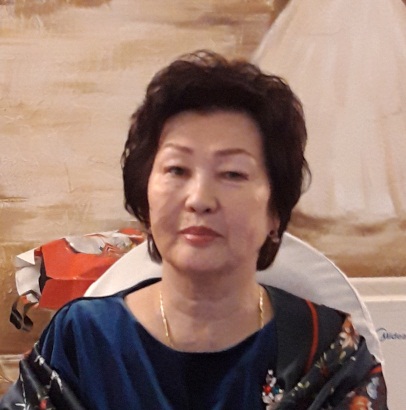  ПАСПОРТ СПЕЦИАЛИСТА Идентификация личности1. Фамилия  Кадырбекова 2. Имя  Памира 3.Отчество  - 4. Пол жен. 5. Дата рождения 17 июня 1953 года 6. Место рождения с.Борду, Кеминского района Чуйской области 7. Национальность кыргызка 8. Гражданство Кыргызская РеспубликаОбразование1.	Название  Кыргызский Государственный педагогический институтГод окончания вуза  1975 г. Государство Кыргызская Республика2.	Вид аспирантуры очн. 1. ВУЗ (орг-ция) Московский Государственный Лингвистический университет	  Год окончания  1990_________________________________________ Государство Кыргызская Республика_______________________________3.	Вид докторантуры  очн.  ВУЗ (орг-ция) Институт Немецкого языка и литературы. Франкфуртский университет им.И.В.Гете Федеративная Республика ГерманияГод окончания  1997 Государство Кыргызская Республика________________________Место работы1. Государство Кыргызская Республика____________________________________2. Область  Чуйская___________________________________________________3. Организация  Кыргызский Национальный Университет им.Ж.Баласагына 4. Должность профессор кафедры германистик и межкультурной коммуникации  факультета иностранных языков_Сведения о ДС (заполняется сотрудниками ВАК)1. Шифр ДС_______________________________________________________________ 2. Должность в ДС_______________________________________________________3. Правомочность для фиксированного  рассмотрения  по научной  специальности  (шифр)____________________________________________________________4. По совокупности  научных трудов  ____________________________________________Наличие ученой степени1. Степень (К) кандидат__ Отрасль наук филологическая____________________________Шифр специальности (по номенклатуре научных  работников) 10.02.04______________Дата присуждения 7 августа 1991 г.  ВАК при Совете Министров СССР 2. Степень (Д) доктор___________________________________ Отрасль наук филологическая___________________________Шифр специальности (по номенклатуре научных  работников) 10.02.20Дата присуждения 24.12.2015г. ВАК КР.Наличие ученых званий1.Ученое звание (доцент/снс) доцент____ Специальность языкознание____________________________________________Уч. Совет (академический  совет) при КНУ им.Ж. Баласагына (ВАК при правительстве КР)Дата присвоения 03 июля  1995 г. ВАК КР____ 2. Ученое звание профессор Специальность  языкознание_____Уч. Совет (академический совет) при КНУ им.Ж. Баласагына (ВАК при правительстве КР)_  Дата присвоения  29 марта 2012 г. Наличие академических званийЗвание нет________________ Академия_____________________________________Звание нет_______________ Академия____________________________________Научные результаты (всего)1. Количество публикаций  86  в т.ч. научных   76; монографий    2     учебно-методических  1    открытий___-__изобретений  -_______________________________Научные трудыОсновные: шифр научной специальности _10.02.20___________________Лингвокультурология как новая научная парадигма//	Вестник  Кыргызского  Национального  Университета им. Ж. Баласагына.-  Спец вып. Стр.142-147. Бишкек, 2014г.Лингвистическая прагматика   экспрессивных речевых актов      в немецком  и кыргызском языках (монография).-155 стр. Бишкек, 2014г.Лингвокультурологические вербальные аспекты межкультурной коммуникации (автореферат). Бишкек, 2014. Научный дискурс в лингвистическом аспекте и его особенности//Вестник  Кыргызского  Национального  Университета им. Ж. Баласагына. Спец вып. (S). -                                                                                                                                                                                                                                                                                                                                                                                                                                                                                                                                                                                                                                                                                                                                                                                                                                                                                                                                                                                                                                                                                                                                                                                                                                                                                                                                                                                                                                                                                                                                                                                                                                                                                                                                                                                                                                                                                                                                                                                                                                                                                                                                                                                                                                                                                                                                                                                                                                                                                                                                                                                                                                                                                                                                                                                                                                                                                                                                                                                                                                                                                                                                                                                                                                                                                                                                                                                                                                                                                                                                                                                                                                                                                                                                                                                                                                                                                                                                                                                                                                                                                                                                                                                                                                                                                                                                                                                                                                                                                                                                                                                                                                                                                                                                                                                      Стр. 11-15. Бишкек, 2017г.Речевой акт „sich entschuldigen/кечирим суроо“ в немецком и кыргызском языках.  //Материалы межвузовской научно-практической конференции. Язык, культура, этнос. Cанкт -Петербург.2017.Critical Problems of Cross-cultural communication//Вестник КНУ им. Ж. №3 Баласагына. Спец вып. (S). Стр.180-185. Бишкек,2017Komparative Kultursemantik im Deutschen und Kirgisischen im Vergleich//Вестник  Кыргызского  Национального  Университета им. Ж. Баласагына. стр.46-54.Бишкек,2017.Interkulturelle kommunikative Kompetenz und Fremdsprachenunterricht//Материалы конференции Германской Академической Службы обмена  ДААД. «Качество жизни»  Вызовы и видение социальных процессов в Кыргызстане (Материалы круглого стола).  стр.36-42. Бишкек,2018.Развитие лингвистики на современном этапе.	Пленарный доклад. Вестник КНУ им.Ж.Баласагына. Спец. выпуск (S) 2021. Стр.41-48. Бишкек, 2021.-0,5    п.л.Verbale Aspekte Deutsch-Kirgisischer  Interkultureller Kommunikation (Монография).	 Издательство PETER LANG GmbH- Internationaler Verlag der Wissenschaften  (ФРГ). Berlin 2021.-258 стр.	Peter Lang 	17 п.л.		ISBN 3631769962, 9783631769966Коммуникативное поведение немцев и кыргызов (нем.яз).	Вестник КНУ им.Ж.Баласагына. Спец. выпуск (S) 2021. Стр. 48-60. Бишкек, 2021.	1 п.лОсновныесмежные: шифр научной  специальности_10.02.19_______________________1. Статьи по совокупности трудов    10.02.19. «Теория языка»Культурная специфика табу (статья).	Материалы международной  конференции Гумбольдт Коллег 1//Наследие  Александра фон Гумбольдта в исследовании горных регионов. Бишкек,  2006. -стр.77-84.   Tabuforschung in Kirgisistan. Kulturelle Besonderheiten (статья)//Материалы 11. международного конгресса по семиотике  Европейского университета Виадрина. Том 24. ФРГ. Франкфурт на Одере, 2006. -16 стр.Höflichkeitsbegriff in der interkulturellen Kommunikation нем. (Понятие вежливости в межкультурной коммуникации). (статья)//Вестник  КНУ им. Ж.Баласагына. Актуальные проблемы германского и тюркского языкознания//Материалы межвузовской научно-практической конференции. -Бишкек, 2006. -стр.88-93.Табу и тотем как источники обогащения  языка (на материале кыргызского языка) (статья)//Вестник Казахского национального университета  имени Аль Фараби. Хабаршы.Серия филологическая. № 3 (111) Алматы, 2008. -стр.  68-72.	0,3 п.л.Tabu in der nonverbalen Kommunikation нем. (Табу в невербальной коммуникации).- (статья)//Казахский национальный Университет  имени Аль Фараби.Хабаршы.  Вестник. Серия филологическая. № 2 (110) Алматы, 2008. -стр.  327-331.	0,2 п.л.Языковая и национальная картина  мира   в межкультурном сравнении (статья)//Вестник  Кыргызского  Национального  Университета им. Ж. Баласагына.- Бишкек, 2010. -Стр.240-245.Вербальные и невербальные аспекты межкультурной коммуникации (статья)//Вестник  Кыргызского Государственного университета  им. Арабаева. Выпуск 5. Бишкек, 2011.   -стр. 112-117.Linguistische Pragmatik einzelner Sprechakte im Deutschen und Kirgisischen нем. (Лингвистическая прагматика   отдельных  речевых актов)-  (статья).		Вестник  Кыргызского  Национального  Университета им. Ж. Баласагына. -Вып.2. Бишкек, 2011г. -стр.117-121. Лингвокультурологические и лингвокогнитивные аспекты  межкультурной коммуникации (монография).    Типография "Университет" КНУ им. Ж.Баласагына.- 419.- стр. Бишкек, 2012. Этнолингвистический компонент в языке  (статья)//Вестник  Кыргызского  Национального  Университета  им. Ж. Баласагына.-    Вып.3. -стр.103-107. -   Бишкек, 2013г. Культурная картина мира  (статья)//Вестник  Кыргызского  Национального  Университета им. Ж. Баласагына. -  Вып.5. -стр. 119-125.  -Бишкек, 2014г.Лингвистическая прагматика   экспрессивных речевых актов      в немецком  и кыргызском языках (монография). Типография "Университет" КНУ им. Ж. Баласагына.-155 стр. Бишкек, 2014. Лингвокультурный концепт как аспект исследования межкультурной коммуникации (статья)	 // Вестник Кыргызского национального университета им. Ж. Баласагына. – стр.234-238. Бишкек,2015. - Вып.8. Schlüsselkonzepte  deutscher und kirgisischer Linguokulturen. (Ключевые концепты немецкой и кыргызской лингвокультур)//Материалы международной конференции «Языки в диалоге культур» . Вестник КРСУ.2017. -стр.69 -77.Бишкек,2017Дополнительные смежные: шифр научной  специальности    ---Резюме (заполняется сотрудниками ВАК)Специальность (шифр) по которым может быть включен в состав совета1. Основная__________2. Сменная___________3. ДополнительнаяДата заполнения «____»__________20____г.Председатель ДС___________          _____________________________                               (подпись)                                                                    (ФИО)№ отдела ВАК__________    Ответственное лицо ___________________Примечание: - при заполнении анкеты не использовать сокращения.